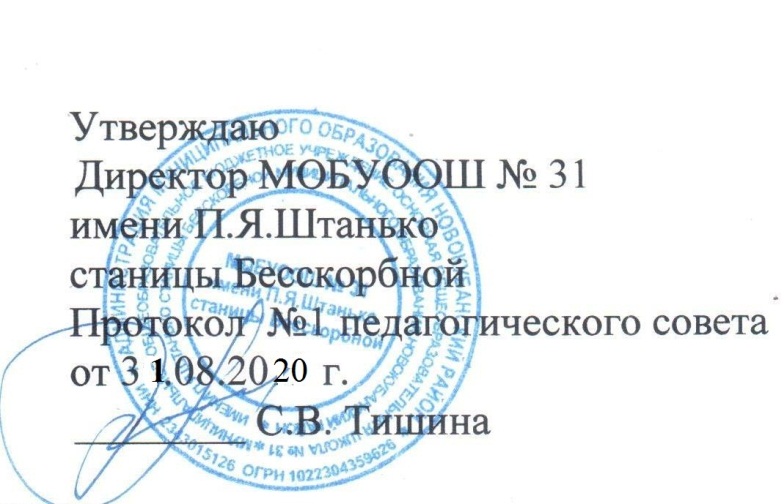 Список учебников основного общего образования муниципального общеобразовательного бюджетного учреждения                      основной общеобразовательной школы № 31 имени П.Я. Штанько                  станицы Бесскорбной муниципального образования Новокубанский район на 2020– 2021 учебный годСписок учебных пособий для 5-9 классов:№п/пНаименование учебникаАвторыИздательствоГодиздания5 класс5 класс5 класс5 класс5 класс1Русский язык. 5 класс. Учебник для общеобразова-тельных организаций.Т.А. Ладыжеская, М.Т. БарановМ.: Просвещение20152Литература. 5 класс. Учебник для общеобразова-тельных  организацийВ.Я.Коровина,   В.П. ЖуравлевМ.: Просвещение20153Английский язык. 5 класс. Учебник для общеобразова-тельных организаций.В.П. Кузовлев, Н.М. ЛапаМ.: Просвещение20164История древнего мира. 5 класс. Учебник для общеобразовательных организаций.А.А. Вигасин, Г.И. ГодерМ.: Просвещение20155География. 5 класс. Учебник для общеобразовательных организаций.А.И. Алексеев,В.В. НиколинаМ.: Просвещение20206Математика. 5 класс. Учебник для общеобразова-тельных организаций.А. Г. Мерзляк М.: Вентана-Граф20187Биология. 5 класс. Учебник для учащихся общеобразо-вательных организаций.И.Н. Пономарёва, О.А. КорниловаМ.: Вентана-Граф20158Изобразительное искусство. 5 класс. Учебник для общеобразовательных организаций.Т.Я.  Шпикалова, Л.В. Ершова М.: Просвещение20159Музыка. 5 класс. Учебник для общеобразовательных организаций.Г.П. Сергеева М.: Просвещение201510Технология. 5 класс. Учебник для общеобразова-тельных учреждений.Кожина. О.А. М.: Дрофа201511Физическая культура. 5 класс. Учебник для общеобразовательных организаций.М.Я.ВиленскийМ.: Просвещение201912Кубановедение. 5 класс. Учебное пособие для общеобразовательных учреждений.Б.А. ТрехбратовОИПЦ Перспективы образования201513Родной язык 5 классО.М. АлександроваМ.: Просвещение201914Литературное чтение на родном языке 5 классВ.Ф. ЧертовМ.: Просвещение20166 класс6 класс6 класс6 класс6 класс1Русский язык.6 класс. Учебник для общеобразова-тельных организаций.Т.А. Ладыженская М.Т. Баранов М.: Просвещение20162Литература. 6 класс. Учебник для общеобразова-тельных  организацийВ.Я.Коровина,   В.П. ЖуравлевМ.: Просвещение20163Английский язык. 6 класс. Учебник для общеобразова-тельных организаций.В.П.Кузовлев,    Н.М. Лапа М.: Просвещение20164История средних веков.6 класс Учебник для общеоб-разовательных организаций.  Е.В.Агибалова  М.: Просвещение20165История России. 6 класс. Учебник для общеобразова-тельных организаций.Н. М. АрсентьевМ.: Просвещение20166Обществознание. 6 класс. Учебник для общеобразова-тельных организаций.Л.Н. Боголюбова Л.Ф. Иванова   М.: Просвещение20207География. 6 класс. Учебник для общеобразовательных организаций. В.П. Дронов, Л.Е. СавельеваМ.: Дрофа20158Математика. 6 класс. Учебник для общеобразова-тельных организаций.А.Г.Мерзляк,В.Б. ПолонскийМ.: Вентана-Граф20189Биология. 6 класс. Учебник для учащихся общеобразо-вательных организаций.И.Н.Пономарёва О.А Корнилова М.: Вентана-Граф201610Изобразительное искусство.                6 класс. Учебник для обще-образовательных организаций.Т.Я.  Шпикалова, Л.В. Ершова М.: Просвещение201511Музыка. 6 класс. Учебник для общеобразовательных организаций.Г.П. Сергеева М.: Просвещение201612Технология. 6 класс. Учебник. О.А.Кожина  М.: Дрофа201513Физическая культура. 6 класс. Учебник для общеобразовательных организаций.М.Я.ВиленскинМ.: Просвещение201914Кубановедение. 6 класс. Учебное пособие для общеобразовательных учреждений.Б.А. ТрехбратовОИПЦ Перспективы образования201615Родной язык, 6 классО.М. АлександроваМ.: Просвещение201916Литературное чтение на родном языке,6 классВ.Ф. ЧертовМ.: Просвещение20167 класс7 класс7 класс7 класс7 класс1Русский язык. 7 класс. Учебник для общеобразова-тельных организаций.Т.А. Ладыженская М.Т. Баранов М.: Просвещение20172Литература. 7 класс. Учебник для общеобразова-тельных организаций. В.Я. Коровина,                    В.П. ЖуравлевМ.: Просвещение20173Английский язык. 7 класс. Учебник для общеобразова-тельной организации.В.П.Кузовлев,  Н.М. Лапа  М.: Просвещение20174История России. 7 класс. Учебник для общеобразова-тельных организаций.Н. М. АрсентьевМ.: Просвещение20175История нового времени. 7 класс. Учебник для обще-образовательных организаций.А.Я. Юдовсая П.А.БарановМ.: Просвещение20176Обществознание. 7 класс. Учебник для общеобразова-тельных организаций.Л.Н. Боголюбов, Л.Ф. Иванова   М.: Просвещение20177География. 7 класс. Учебник И.В. Душина М.: Дрофа20188Алгебра. 7 класс. Учебник для общеобразовательных организаций. Ю.Н, Макарычев, Н.Г. Миндюк, К.И. Нешков, С.Б. СувороваМ.: Просвещение20179Геометрия. 7 класс. Учебник для общеобразовательных организаций. Л.С. Атанасян М.: Просвещение201710Информатика. 7 класс. Учебник.И.Г. Семакин, Л.А. Залогова, С.В. Русаков, Л.В.ШестаковаБИНОМ, Лаборатория знаний201911Физика. 7 класс. Учебник.А.В. Пёрышкин М.: Дрофа201712Биология. 7 класс. Учебник для учащихся общеобразо-вательных организаций. И. Н. КонстантиновМ.: Вентана-Граф202013Изобразительное искусство. 7  класс. Учебник для общеобразовательных организаций.Т.Я.  Шпикалова, Л.В. Ершова М.: Просвещение201614Музыка. 7 класс. Учебник для общеобразовательных организаций. Г.П. Сергеева М.: Просвещение201515Технология. 7 класс. Учебник для учащихся общеобразовательных организаций.Н.В.Синица,П.С.Самородский,В.Д. Симоненко М.: Вентана-Граф201516Кубановедение. 7 класс. Учебное пособие для общеобразовательных организаций.Б.А. ТрехбратовОИПЦ Перспективы образования201717Физическая культура. 7 класс. Учебник для общеобразовательных организаций.М.Я. .ВиленкинМ.: Просвещение20198 класс8 класс8 класс8 класс8 класс1Русский язык. 8 класс. Учебник для общеобразова-тельных организаций.Л. А. Тростенцова ,Т.А.ЛадыженскаяМ.: Просвещение20182Литература. 8 класс. Учебник для общеобразова-тельных организаций.В.Я. Коровина, В.П. ЖуравлевМ.: Просвещение20183Английский язык. 8 класс. Учебник для общеобразова-тельных организаций.В.П.Кузовлев  М.: Просвещение20184История нового времени. 8 класс. Учебник для общеобразовательных организаций.А.Я. ЮдовскаяМ.: Просвещение20185История России. 8 класс. Учебник для общеобразова-тельных организаций.Н. М. Арсентьев М.: Просвещение20166Обществознание. 8 класс. Учебник для общеобразова-тельных организаций.Л.Н. Боголюбова Л.Ф. Иванова   М.: Просвещение20187География. 8 класс. УчебникВ.П. Дронов М.: Дрофа20188Алгебра. 8 класс. Учебник для общеобразовательных организаций.Ю. Н. Макарычев М.: Просвещение20189Геометрия. 8 класс. Учебник для общеобразовательных организаций. Л.С. Атанасян М.: Просвещение201810Информатика. 8 класс. Учебник.И.Г. СимакинБИНОМ, Лабора-тория знаний201511Физика. 8класс. Учебник.А.В. Пёрышкин М.: Дрофа201812Химия. 8 класс. Учебник для общеобразовательных организаций.Г.Е. Рудзитис М.: Просвещение201813Биология. 8 класс. Учебник для общеобразовательных организаций.А.Г. ДрагомиловМ.: Просвещение201714Музыка. 8 класс. Учебник для общеобразовательных организаций.Г.П. СергееваМ.: Дрофа201715Технология. 8 класс. Учебник для учащихся общеобразовательных организаций.Н.В.Синица,П.С.Самородский,В.Д. СимоненкоМ.: Вентана-Граф201516Физическая культура. 8 класс. Учебник для общеобразовательных организаций.В.И. ЛяхМ.: Просвещение201917Основы безопасности жизнедеятельности. 8 класс. Учебник для общеобразова-тельных учрежденийА.Т.Смирнов,Б.О.ХренниковМ.: Просвещение201918Кубановедение . 8 класс. Учебное пособие 8 класса для общеобразовательных организаций.Б.А. ТрехбратовОИПЦ Перспективы образования20189 класс9 класс9 класс9 класс1Русский язык. 9 класс. Учебник для общеобразова-тельных учреждение.С.Г.Бархуданов, С.Е.Крючков,  Л.Ю. Максимов, Л.А.ЧешкоМ.: Просвещение20192Литература. 9 класс. Учебник для общеобразовательных организаций.В.Я. Коровина,В.П. ЖуравлевВ.И.Коровин,     И.С.ЗбарскийМ.: Просвещение20193Английский язык. 9 класс. Учебник для общеобразова-тельных организаций.В.П.Кузовлев, Н.М.Лапа, Э.Ш.Перегудова, О.В. Дуванова М.: Просвещение20194Всеобщая история. Новейшая история. 9 класс. Учебник для общеобра-зовательных организаций.А.Я. Юдовская, П.А. Баранов, Л.М. Ванюшкина, А.С. МедяковМ.: Просвещение20195История России. 9 класс. Учебник для общеобразова-тельных организаций.Н.М. Арсентьев, А.А.Данилов, А.А.Левандовский, А.Я. ТокареваМ.: Просвещение20196Обществознание. 9 класс. Учебник для общеобразова-тельных организаций.Л.Н. Боголюбов,А.Ю.Лазебникова, А.И.Матвеев, Е.И.ЖильцоваМ.: Просвещение20197География. 9 класс. Учебник для общеобразовательных организаций.А.И.Алексеев, В.В.Николина, Е.К. Липкина, С.И. БалысовМ.: Просвещение20198Алгебра. 9 класс. Учебник для общеобразовательных организаций. Ю.Н.Макарычев, Н.Г. Мендюк, К.И. Нешков, С.Б. СувороваМ.: Просвещение20199Геометрия. 9 класс. Учебник для общеобразовательных организаций. Л.С. Атанасян, В.Ф. Бутузов, С.Б. Кадомцев, Э.Г. Позняк М.: Просвещение201810Информатика и ИКТ. 9 класс. Учебник для 9 класса.И.Г. Симакин, Л.А.Залогова, С.В. Русаков, Л.В. ШестоковаБИНОМ, Лаборатория знаний201511Физика. 9 класс. Учебник А.В. Пёрышкин, Е.М.Гутник М.: Дрофа201912Химия. 9 класс. Учебник для общеобразовательных организаций.Г.Е. Рудзитис,Ф.Г.ФельдманМ.: Просвещение201913Биология. 9 класс. Учебник И.Н.Пономарёва, О.А.Корнилова, Н.М.ЧерноваМ.: Вентана-Граф201914Физическая культура. 9 класс. Учебник для общеобразовательных организаций.В.И. ЛяхМ.: Просвещение201915Основы безопасности жизнедеятельности. 9 класс. Учебник для общеобразова-тельных организаций.А.Т.Смирнов,Б.О.ХренниковМ.: Просвещение201416Кубановедение. 9 класс. Учебное пособие для 9 класса общеобразовательных организаций.В.Н. Ратушняк, А.Н. Еремеева, С.А. Лукьянов, А.В. ШевченкоОИПЦ Перспективы образования2019№п/пНаименование пособияАвторИздательствоГодиздания1Итоговые диктанты по русскому языку. 5-9 классы.Е.А.Влодавская, М.В.Демина, Л.М.Кулаева и др.М.: Экзамен20162Тесты по математике. 6 классВ.Н.РудницкаяМ.: Экзамен20153Поурочные разработки по математике. 6 классВ.В.ВыгоцкаяМ.:ВАКО20154Контрольные и самостоятельные работы по математике. 6 класс.М.А.ПоповМ.: Экзамен20155Диктанты и изложения по русскому языку. 7 классЕ.А.Влодавская, Д.А.ХаустоваМ.: Экзамен20166Тренировочные примеры по английскому языку: Present Continuous. 5-9 классыЕ.А.БарашковаМ.: Экзамен20157Тренировочные примеры по английскому языку: Местоимения. Конструкция There is/ There are. 5-9 классыЕ.А.БарашковаМ.: Экзамен20158Тренировочные примеры по английскому языку: Глаголы be, have, can, must. 5-9 классыЕ.А.БарашковаМ.: Экзамен20179Грамматика. Сборник упражнений.Ю.Б.Голицынс-кийСанкт-Петер-бург: КАРО201710Английский язык. Грамматика. Все трудности школьной программы. 5-11 классыМ.С. СеливановаИздательский дом «Литера»2015